Cette bourse est versée sous forme de remise sur la facture annuelle de 2e cycle et peut aller de 5 à 10 % (en fonction du nombre important ou non de demandes).L’attribution de cette bourse est valable pour une année civile. Elle devra être renouvelée si les conditions n’ont pas évolué pour la 2e année de 2e cycle.Les membres de la familleLe demandeur (vous-même)Nom :      		Prénom :      	Date et lieu de naissance :      	Promotion de 2e cycle :      	Exercez-vous une activité professionnelle ? 	Oui 	Non Profession :      	Vous êtes :marié(e) 	pacsé(e) 	en concubinage 	divorcé(e) 	veuf(ve) 	célibataire Les personnes à charge du foyerAttention : Si vous êtes en concubinage, c’est la somme de vos revenus fiscaux de référence et de ceux de votre concubin qui est prise en compte (réf. : demande de bourse nationale)Cette demande devra être accompagnée de :l’avis d’imposition du foyer de l’année N sur l’année N-1un tableau annuel des recettes et des dépenses de votre foyerFait à      		le      	Signature :DEMANDE DE BOURSE
2e CYCLE   NomPrénomDate de naissanceBoursier (Oui/Non)Nbre d’enfant(s) à charge1234Plafond de revenus 2022 à ne pas dépasser16 885 €20 781 €24 677 €28 573 €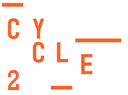 